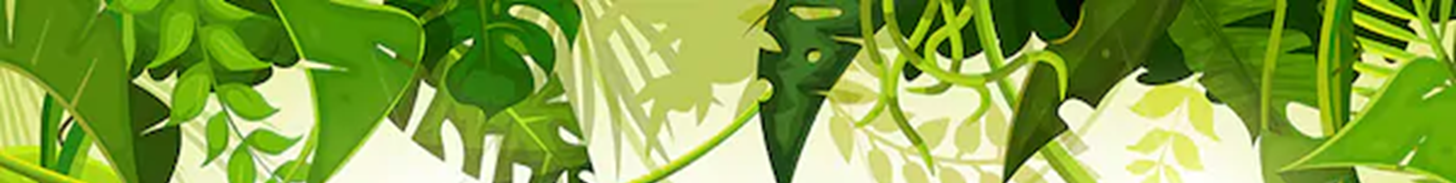 Y4/5 Homework Grid:  Home Sweet BiomePlease choose one activity a week, and record which activity has been completed by adding the date into the box provided. Please add comments, should you wish to, regarding your child’s engagement/enjoyment/understanding of each activity. Please choose at least two from each column during each half term.Y4/5 Homework Grid:  Home Sweet BiomePlease choose one activity a week, and record which activity has been completed by adding the date into the box provided. Please add comments, should you wish to, regarding your child’s engagement/enjoyment/understanding of each activity. Please choose at least two from each column during each half term.Y4/5 Homework Grid:  Home Sweet BiomePlease choose one activity a week, and record which activity has been completed by adding the date into the box provided. Please add comments, should you wish to, regarding your child’s engagement/enjoyment/understanding of each activity. Please choose at least two from each column during each half term.Y4/5 Homework Grid:  Home Sweet BiomePlease choose one activity a week, and record which activity has been completed by adding the date into the box provided. Please add comments, should you wish to, regarding your child’s engagement/enjoyment/understanding of each activity. Please choose at least two from each column during each half term.Y4/5 Homework Grid:  Home Sweet BiomePlease choose one activity a week, and record which activity has been completed by adding the date into the box provided. Please add comments, should you wish to, regarding your child’s engagement/enjoyment/understanding of each activity. Please choose at least two from each column during each half term.Y4/5 Homework Grid:  Home Sweet BiomePlease choose one activity a week, and record which activity has been completed by adding the date into the box provided. Please add comments, should you wish to, regarding your child’s engagement/enjoyment/understanding of each activity. Please choose at least two from each column during each half term.EnglishMathsTopic/CreativeWriting for pleasure:Create some poetry using images of a rainforest.Date:Comments:Write 10 word problems related to the rainforest with answers. e.g. In a group of 12 parrots, 6 are blue, 3 are red and 3 are green. What fraction are blue?Date:Comments:Design your own rainforest animal.Invent your own rainforest creature.Draw or make your animal and write adescription of it. Think about:- what it is like;- where it lives (which layer of theforest);- what it looks like;- what it eats (diet)-who hunts it (predators).Date:Comments:Enjoying your reading?  People of the RainforestFind out about a tribe who live in theRainforest.- Where do they live?- Do they have houses?- What do they eat?- How do they get their food?- What do they wear?- What language do they speak?- Do children attend school?Be creative with the presentation of your findings.Date:Comments:Plan a journey to Brazil and show the events in a time table.How long will it take to drive to the airport (AA/RAC route planner can help you here)?  How long will you wait at the airport?  What time does your flight depart and arrive?Challenge:  Can you calculate the duration of the flight. REMEMBER there is a time difference between Brazil and the UK.If you need to practise telling the time, you could draw analogue clock faces for each event instead of making a timetable.Date:Comments:Compare the survival needs of animals living in two different biomes e.g. Arctic fox and Desert fox or Polar bear and Brown bear.Date:Comments:Rainforest ProductsFind out about products which come from the Rainforest.- Identify what they are used for and who uses them.- Which of these products do you use in your home?- How far have these products had to travel for you to usethem?Present your findings on a fact sheet.Date:Comments:Create a poster explaining how to multiply and divide numbers by 10, 100 and 1000.Make sure you include some decimal examples.  Date:Comments:Create a “biome in a bag”.Follow the instructions athttps://www.childrens-museum.org/media/uploads/Eco-Boys-and-Girls-Science-Bites-2-Biome.pdf(If you do not have access to a computer ask me for a copy of the instructions).Date:Comments:Spelling practice – take a week to really focus on your spellings, taking not only your list, but also words that you have corrected in your written work.Date:Comments:Measure rainfall or outside temperature for a week. Plot your results in a table AND as a bar chart (Y4) or a line graph (Y5).Date:Comments:Design and build a shelter for a person living in a biome with challenging weather conditions.Date:Comments: